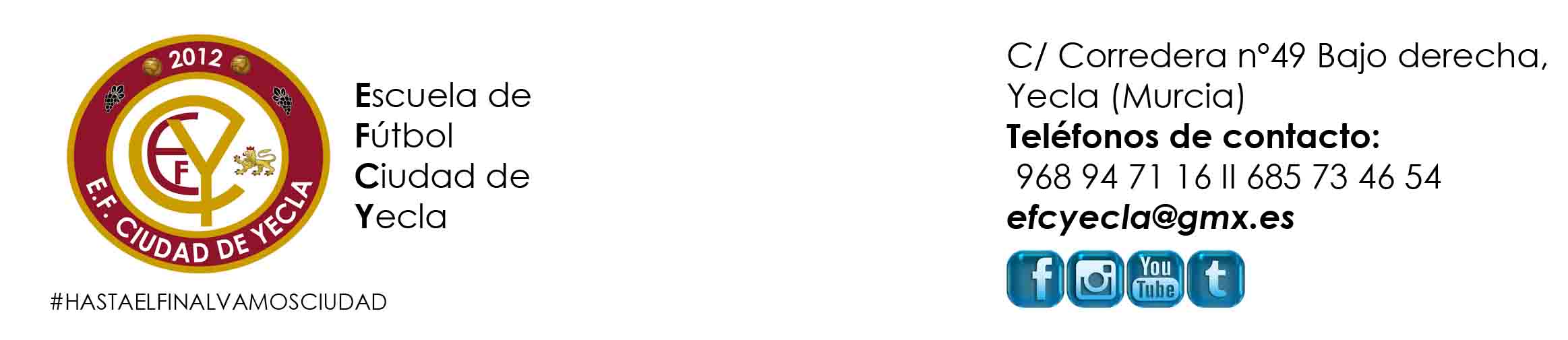 CRÓNICAPrimer punto para el infantil b del ciudad de yecla, empate en mula con sabor a derrota. El partido comenzaba con total dominio del ciudad elaborando grandes jugadas por bandas que no supieron materializar los vinotintos hasta en el minuto 15 una falta en el centro del campo muy dudosa y protestada por los jugadores del ciudad, fue el Mula en esa primera ocasión de gol sacando rápido y pillando la espalda de la defensa dejaron un mano a mano del delantero Muleño con Aitor que poco pudo hacer. El Ciudad no cambio el guion y siguió con su dominio tal que tuvimos muchísimas ocasión por la banda derecha de Forte, por la cual llego el centro que supo aprovechar Alonso para materializar el 1-1 de la primera parte.Comenzó la segunda parte y con las ideas más claras el equipo del ciudad tuvo muchísimo más la pelota y las ocasiones siguieron a mas, pero llego el protagonista del partido…. El árbitro que se saco un penalti en contra de la manga en contra de los vino tintos produciendo así el 2-1 en el minuto 20 de la segunda parte con poco tiempo y los nervios el equipo del Ciudad se echo más adelante aun ocasionado muchas ocasiones pero a la vez muchas contras a favor del equipo Muleño que Aitor pudo tener en varias ocasiones, fueron las ganas que tenían los chicos vino tintos que en una jugada rodando la pelota de un lado a otro del campo y pasando por todos los miembros del equipo que llego la pelota esta vez a la banda izquierda de Álvaro y en un centro muy preciso fue Forte en el minuto 30 que puso el 2-2 definitivo. Ahí no acaba el partido y el equipo de yecla quería mas y mas, pero otra vez hizo varias intervenciones el protagonista del partido pitando dos fueras de juegos clamorosos que dejaban mano a mano contra el portero a nuestros delanteros y para ya regalar un puntito al equipo Muleño y en la última jugada del partido jugada individual de Jaime y chutando a puerta llego un defensa arramblando al delantero del ciudad, pero el árbitro “no lo vio”.Categoría: INFANTIL BJornada:5Rival:MULEÑOLugar del encuentro:MulaEquipo de inicio:AITOR, BAÑON, JUANMA, SERGIO, CERDAN, MARIO, HUGO, MARCOS, FORTE, ALVARO Y ALONSOTambién jugaron:ALEJANDRO, DANI, JAIME, ABEL, FRAN Y JULIOResultado final:2-2Observaciones:Muy mal arbitraje para ambas partes.